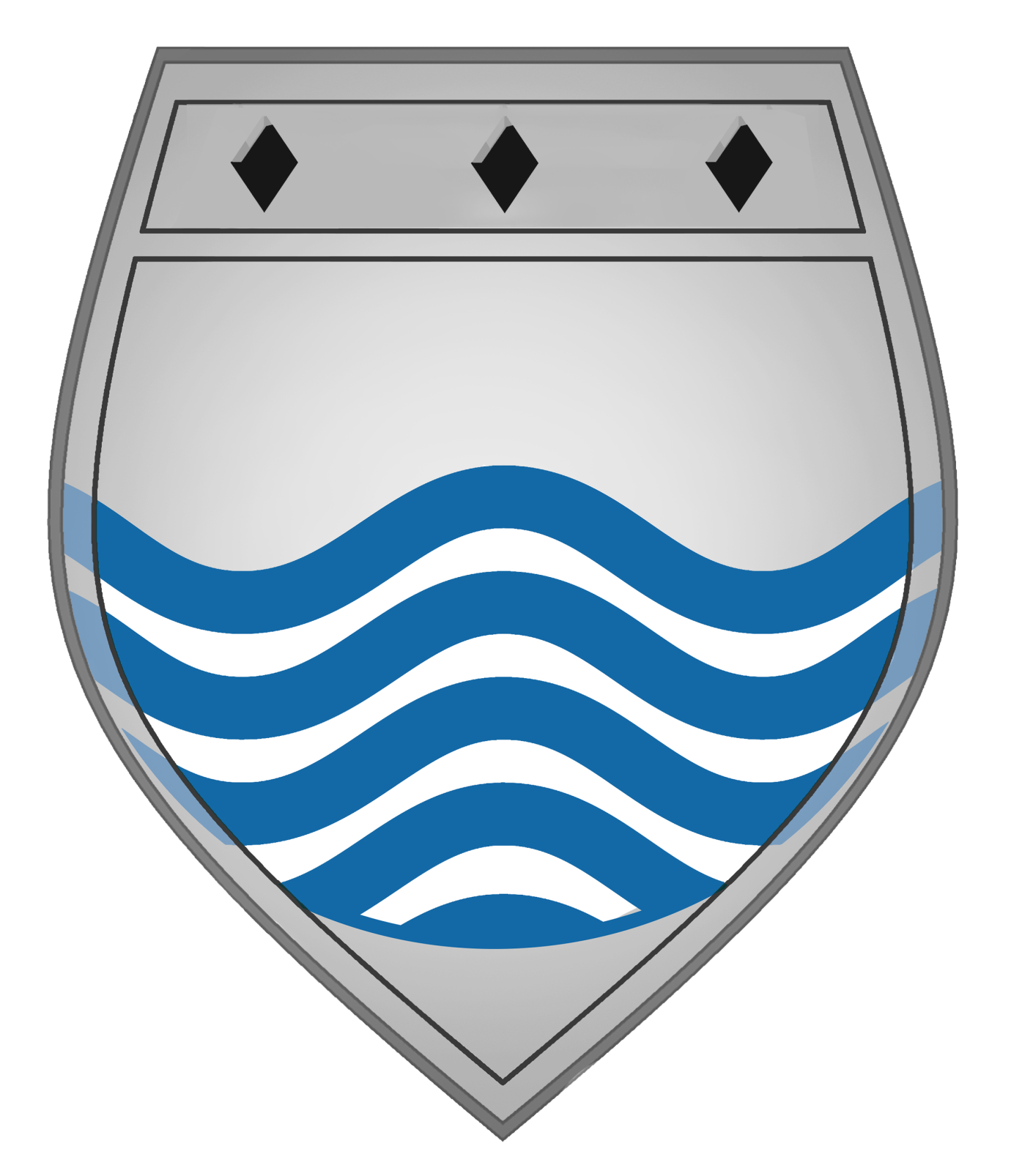 Job DescriptionAll Teachers, regardless of position, are expected to meet the criteria set out in the Teachers’ Standards.The Headteacher retains the right, as a condition of your employment, to require you to undertake such other duties as may reasonably be expected of you in this post, as specified by STPCD not mentioned in the above.  These duties will correspond to the general character of the post and are commensurate with its level of responsibility.Postholder Name:	………………………………………………………………………………………………………………….Postholder Signature:	…………………………………………………...	Date: 	……………………………………..Post TitleClassroom TeacherAccountable toSubject Leader/Director of LearningPurposeTo raise standards of student attainment and achievement within the subject area and to monitor and support pupil progress, especially of pupil premium pupils.To be accountable for pupil progress and development within the subject area.To be a role model of professionalism and good practiceTo support the development and enhancement of their own teaching practice.To support the Subject Leader/Direct of Learning in the provision of an appropriately broad, balanced, relevant and differentiated curriculum for pupils studying in the subject area. To support the Subject Leader/Director of Learning to manage and deploy teaching/support staff, financial and physical resources within the subject area effectively to support the subject area development plan.Teaching & Learning1. Set high expectations which inspire, motivate and challenge students establish a safe and stimulating environment for pupils, rooted in mutual respect set goals that stretch and challenge pupils of all backgrounds, abilities and dispositions demonstrate consistently the positive attitudes, values and behaviour which are expected of pupils. 2. Promote good progress and outcomes by pupilsbe accountable for pupils’ attainment, progress and outcomes be aware of pupils’ capabilities and their prior knowledge and plan teaching to build on these guide pupils to reflect on the progress they have made and their emerging needs demonstrate knowledge and understanding of how pupils learn and how this impacts on teaching encourage pupils to take a responsible and conscientious attitude to their own work and study3. Demonstrate good subject and curriculum knowledge have a secure knowledge of the relevant subject(s) and curriculum areas, foster and maintain pupils’ interest in the subject and address misunderstandings demonstrate a critical understanding of developments in the subject and curriculum areas, and promote the value of scholarship demonstrate an understanding of and take responsibility for promoting high standards of literacy, articulacy and the correct use of standard English, whatever the teacher’s specialist subject 4. Plan and teach well-structured lessons impart knowledge and develop understanding through effective use of lesson time promote a love of learning and children’s intellectual curiosity set homework and plan other out-of-class activities to consolidate and extend the knowledge and understanding students have acquired reflect systematically on the effectiveness of lessons and approaches to teaching contribute to the design and provision of an engaging curriculum within the relevant subject area(s). 5. Adapt teaching to respond to the strengths and needs of all pupilsknow when and how to differentiate appropriately, using approaches which enable pupils to be taught effectively have a secure understanding of how a range of factors can inhibit pupils’ ability to learn and how best to overcome these demonstrate an awareness of the physical, social and intellectual development of children, and know how to adapt teaching to support pupils’ education at different stages of development have a clear understanding of the needs of all pupils, including those with special educational needs; those of high ability; those with English as an additional language; those with disabilities; and be able to use and evaluate distinctive teaching approaches to engage and support them. Achievement and Progress 6.  Make accurate and productive use of assessment know and understand how to assess the relevant subject and curriculum areas, including statutory assessment requirements make use of formative and summative assessment to secure pupils’ progress use relevant data to monitor progress, set targets, and plan subsequent lessons give pupils regular feedback, both orally and through accurate marking, and encourage pupils to respond to the feedback. Behaviour & Safety7.  Manage behaviour effectively to ensure a good and safe learning environment have clear rules and routines for behaviour in classrooms, and take responsibility for promoting good and courteous behaviour both in classrooms and around the College, in accordance with the College’s behaviour policy have high expectations of behaviour, and establish a framework for discipline with a range of strategies, using praise, sanctions and rewards consistently and fairly manage classes effectively, using approaches which are appropriate to pupils’ needs in order to involve and motivate them maintain good relationships with pupils, exercise appropriate authority and act decisively when necessary. having regard for the need to safeguard pupils’ well-being, in accordance with statutory provisions having due regard for College policy on Health & Safety regulationsOther Duties8. Fulfil wider professional responsibilities make a positive contribution to the wider life and ethos of the College develop effective professional relationships with colleagues, knowing how and when to draw on advice and specialist support deploy support staff effectively to secure good progress with pupilstake responsibility for improving teaching through appropriate professional development, responding to advice and feedback from colleagues communicate effectively with parents with regard to pupils’ achievements and well-beingundertake the role of a Form Tutorduties (breaktime and after college)